Nazwa i adres Zamawiającego:Miejskie Przedsiębiorstwo Oczyszczania Sp. z o. o. z siedzibą w Toruniu przy ul. Grudziądzkiej 159,  wpisana do Krajowego Rejestru Sądowego prowadzonego przez VII Wydział Gospodarczy Sądu Rejonowego w Toruniu pod numerem 0000151221, posiadająca NIP 879-016-92-80, REGON 870525973, 
o kapitale zakładowym wynoszącym 14 491 000,00 zł.Dane dotyczące Wykonawcy:Firma: …………………..……………………………….………………………………………………..……Siedziba:.………………..……………………………………………………………………………………NIP:…………………..………………                  REGON:……………………………….Dane kontaktowe Wykonawcy:Nr telefonu:…………………………………        Nr faksu: ……………..……………………Adres poczty elektronicznej: ……………………………………………………………………………..Po zapoznaniu się z Zapytaniem ofertowym zobowiązuję się do wykonania przedmiotu zamówienia na warunkach określonych przez Zamawiającego w dokumentach niniejszego postępowania na adaptację zabudowy do załadunku i przewożenia gabarytów w samochodzie bezpylnym VOLVO o nr rejestr: CT-0916H:Oświadczam, że:Zapoznałem się z opisem przedmiotu zamówienia i  nie wnoszę do niego zastrzeżeń.Uważam się za związanego ofertą przez okres 30  dni.Zapoznałem się z treścią projektu umowy, nie wnoszę do niego zastrzeżeń i zobowiązuję się do zawarcia umowy na warunkach w niej określonych, w przypadku gdyby uznano moją ofertę za najkorzystniejszą.Oferuję wykonanie przedmiotu zamówienia za cenę brutto: ....................................................... zł (słownie złotych:.............................................................................................................................), w tym ………………………….. zł netto + ……… % VAT.Oferuję okres gwarancji w wymiarze …… miesięcy (nie mniej niż 12) na zakres prac będących przedmiotem zamówienia.................................... dnia ...............................            .....................................................................          (miejscowość) 							    (podpis wykonawcy)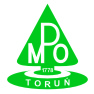 System Zarządzania JakościąP/SZJ-8.4-01FORMULARZ  OFERTOWY Adaptacja zabudowy do załadunku i przewożenia gabarytów 
w samochodzie bezpylnym VOLVO o nr rejestr: CT-0916HP/SZJ-8.4-01FORMULARZ  OFERTOWY Adaptacja zabudowy do załadunku i przewożenia gabarytów 
w samochodzie bezpylnym VOLVO o nr rejestr: CT-0916HZnak:ZB.P-34.2021Załącznik nr 1 do Zapytania ofertowegoZałącznik nr 1 do umowyZnak:ZB.P-34.2021